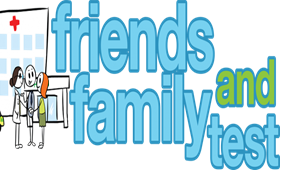 HAVE YOUR SAY TO IMPROVE YOUR CARE!COMPLETE OUR SHORT QUESTIONNAIRE ON HOW LIKELY YOU ARE TO RECOMMEND OUR SURGERY TO FAMILY AND FRIENDS.  We have been collecting your replies and below are our results for December 23Recent comments: Very GoodGoodNeither Good/nor poorPoorVery PoorDon’t Know2640000Service here is always fabulous	Excellent surgery giving an old-fashioned service, and prompt appointments on offer. BRILLIANT!!																		Always get an appointment when needed.									Excellent practice all round Treated with compassion and empathy																Service here is always fabulous	Excellent surgery giving an old-fashioned service, and prompt appointments on offer. BRILLIANT!!																		Always get an appointment when needed.									Excellent practice all round Treated with compassion and empathy																Service here is always fabulous	Excellent surgery giving an old-fashioned service, and prompt appointments on offer. BRILLIANT!!																		Always get an appointment when needed.									Excellent practice all round Treated with compassion and empathy																Service here is always fabulous	Excellent surgery giving an old-fashioned service, and prompt appointments on offer. BRILLIANT!!																		Always get an appointment when needed.									Excellent practice all round Treated with compassion and empathy																Service here is always fabulous	Excellent surgery giving an old-fashioned service, and prompt appointments on offer. BRILLIANT!!																		Always get an appointment when needed.									Excellent practice all round Treated with compassion and empathy																Service here is always fabulous	Excellent surgery giving an old-fashioned service, and prompt appointments on offer. BRILLIANT!!																		Always get an appointment when needed.									Excellent practice all round Treated with compassion and empathy																Service here is always fabulous	Excellent surgery giving an old-fashioned service, and prompt appointments on offer. BRILLIANT!!																		Always get an appointment when needed.									Excellent practice all round Treated with compassion and empathy																Service here is always fabulous	Excellent surgery giving an old-fashioned service, and prompt appointments on offer. BRILLIANT!!																		Always get an appointment when needed.									Excellent practice all round Treated with compassion and empathy																